Publicado en  el 18/09/2014 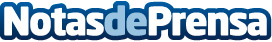 Londres confía a Indra la modernización del centro de control del tráfico en sus túnelesIndra, la multinacional de consultoría y tecnología número 1 en España y una de las principales de Europa y Latinoamérica, se ha adjudicado un contrato con Transport for London (TfL) para la modernización de la tecnología de control y operación de los 12 túneles viales de la ciudad de Londres y de 90 Km de carreteras que conectan con los mismos. Datos de contacto:Nota de prensa publicada en: https://www.notasdeprensa.es/londres-confia-a-indra-la-modernizacion-del_1 Categorias: E-Commerce Otros Servicios Consultoría http://www.notasdeprensa.es